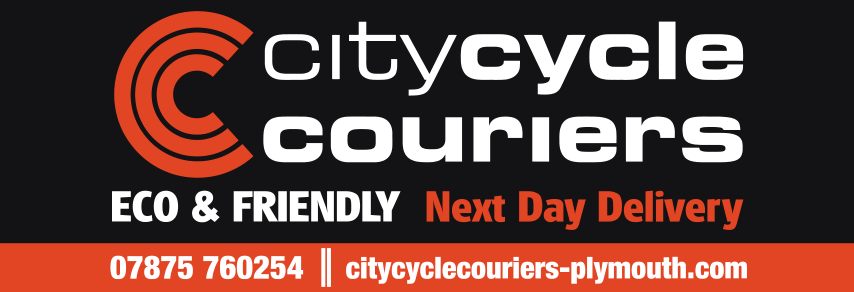 50 Mile Time TrialSunday 29th July 2018 Promoted on behalf of the CTT under their rules and regulations Event Secretary: -  Rob Scott, City Cycle Couriers, Office 10, The Business Centre, 2 Cattedown Road, Plymouth, PL4 0EG. Mob: 07875 760254Marshalls: - Members of City Cycle Couriers RT & Alltrax Event Headquarters: - Dean Prior Parish Village Hall, Lower Dean.The Event Headquarters where race numbers are available will be open from 6:00am.First Rider off at 0716 hrs.Course Record Holder: - Tim McEvoy – 1:45:12 – Sunday 17th June 2018Course Details:   S4/50 - (2018) (M) Start in the layby on the Exeter bound direction and opposite Dean Prior Church at a point level with the emergency telephone 779B. Proceed in the Exeter bound direction to pass Buckfastleigh, Ashburton, Bickington, Heathfield and Chudleigh Knighton. At Chudleigh Bridge filter left (M) , turn right (M), give way, and right again (M) to rejoin the A38 in the Plymouth bound direction.  Retrace the outward route to filter left at the sign "Lower Dean". At the base of the slip road turn right (M), give way, to pass under the A38, then turn right again (M2), give way, on to the old A38. Continue past Buckfastleigh to Dart Bridge where take second exit at the mini roundabout (M) and then turn left to rejoin the A38, Exeter bound direction. Retrace first circuit via Chudleigh Bridge and back to the Lower Dean slip road.  At the base of the slip road turn left (M) and in approximately 60 yards turn left into road signed “Rattery”.  Finish at a point level with and opposite the sign for Dean Court Farm.Notes to riders: Please allow 20 minutes to ride to the start and in under no circumstances turn around in or cross the main A38 carriageway.  You will be disqualified if observed doing so. Observe the Highway Code and keep your head up at all times. Do not “white line” Paced Riding: CTT regulation No.21 must be observed at all times.  Any rider seen taking pace from another competitor will be disqualified.  It is compulsory that all riders wear a hard shell helmet that meets CTT regulation No.15.  The course used for this event is on a high-speed road. Overtaking traffic will be moving fast.  For your own safety keep well to the left of your carriageway. There will be times when the traffic will be leaving the main road and filtering off to the left – be aware of this possibility every time you cross any exit road. There will be times when the traffic will be coming on to the main road and filtering in from your left.  Be aware of this possibility every time you cross any entry road. Have a safe but enjoyable ride!! Starting Order:Prize list (to be awarded on the day only so please stick around) 1st Overall 	£20		1st Lady 	£102nd Overall	£10No.NameClubCatLTSStart16Jonathan WarnerAudax UKVet2-20-25071617Catherine HiltonSid Valley CCLady2-09-58071718Chris CookAlltraxVet2-00-35071819Ruth BurrowsMid Devon CCLady2-02-48071920Stuart HallDevon & Somerset FRSCCVet1-52-26072021Vicky JowettPlymouth Corinthian CCLady2-03-03072122Andrew ParnowskiAlltraxVet2-08-20072223Steve BurrowsVive Le VeloVet1-57-10072324James LewisYeovil CCEspN/A072425Gavin MacdougallTavistock WheelersVet1-50-51072526Samuel WoodsPlymouth Corinthian CCSen1-55-28072627Doug ParkerSid Valley CCVet1-57-22072728Alan HughesExeter Tri ClubVet2-05-00072829James CartlidgePlymouth Corinthian CCSenN/A072930Steven CottingtonBath CCVet1-49-18073031Lee SandersonMid Devon CCVet1-52-34073132Nick YoungYeovil CCVet1-50-21073233Leon MarshallRNRMCASen1-52-00073334Robert ShawPlymouth Corinthian CCSen1-54-02073435Tony ChapmanFrome & District WheelersVet1-47-19073536Conrad MossMid Devon CCVet1-39-290736